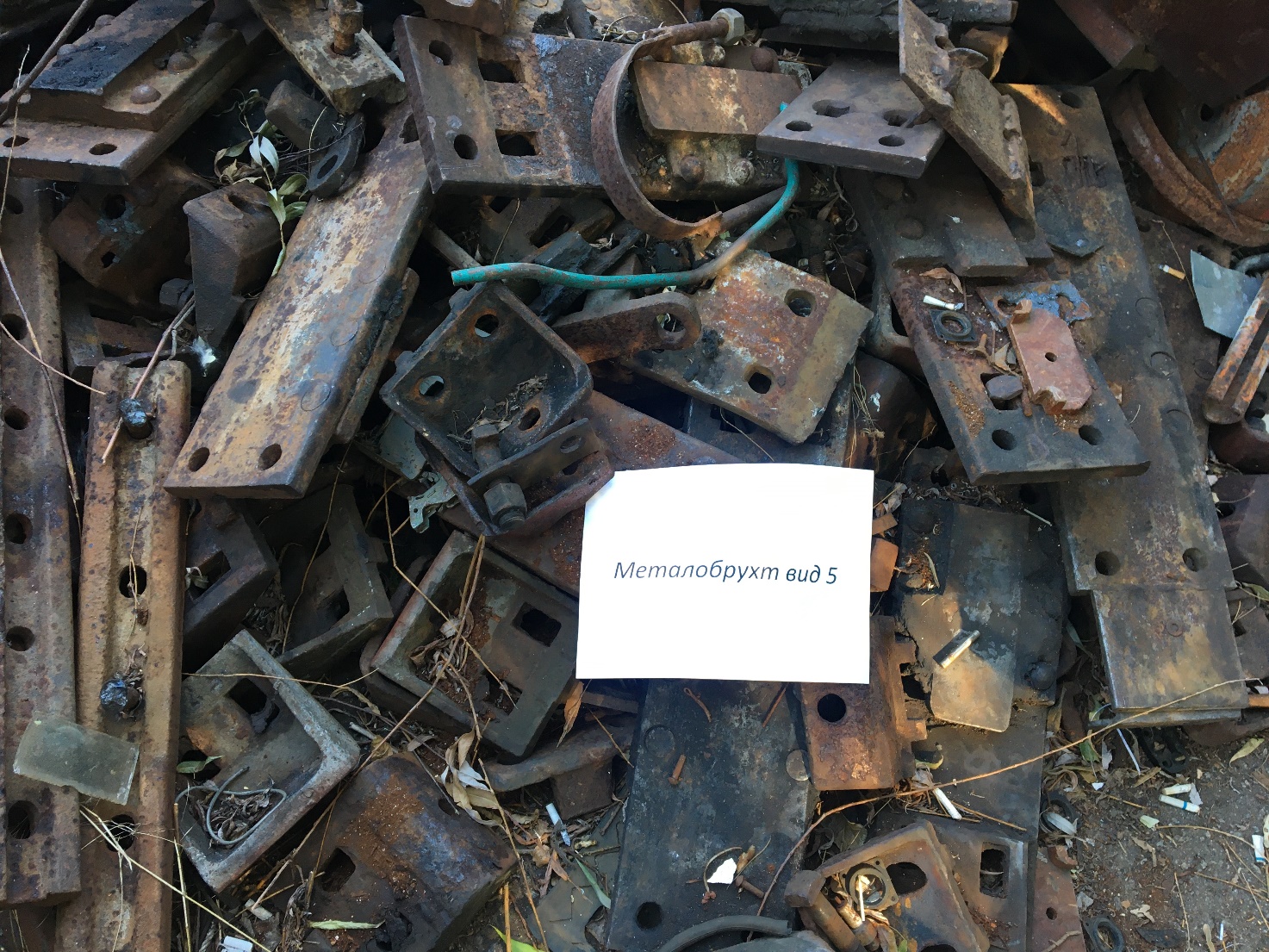 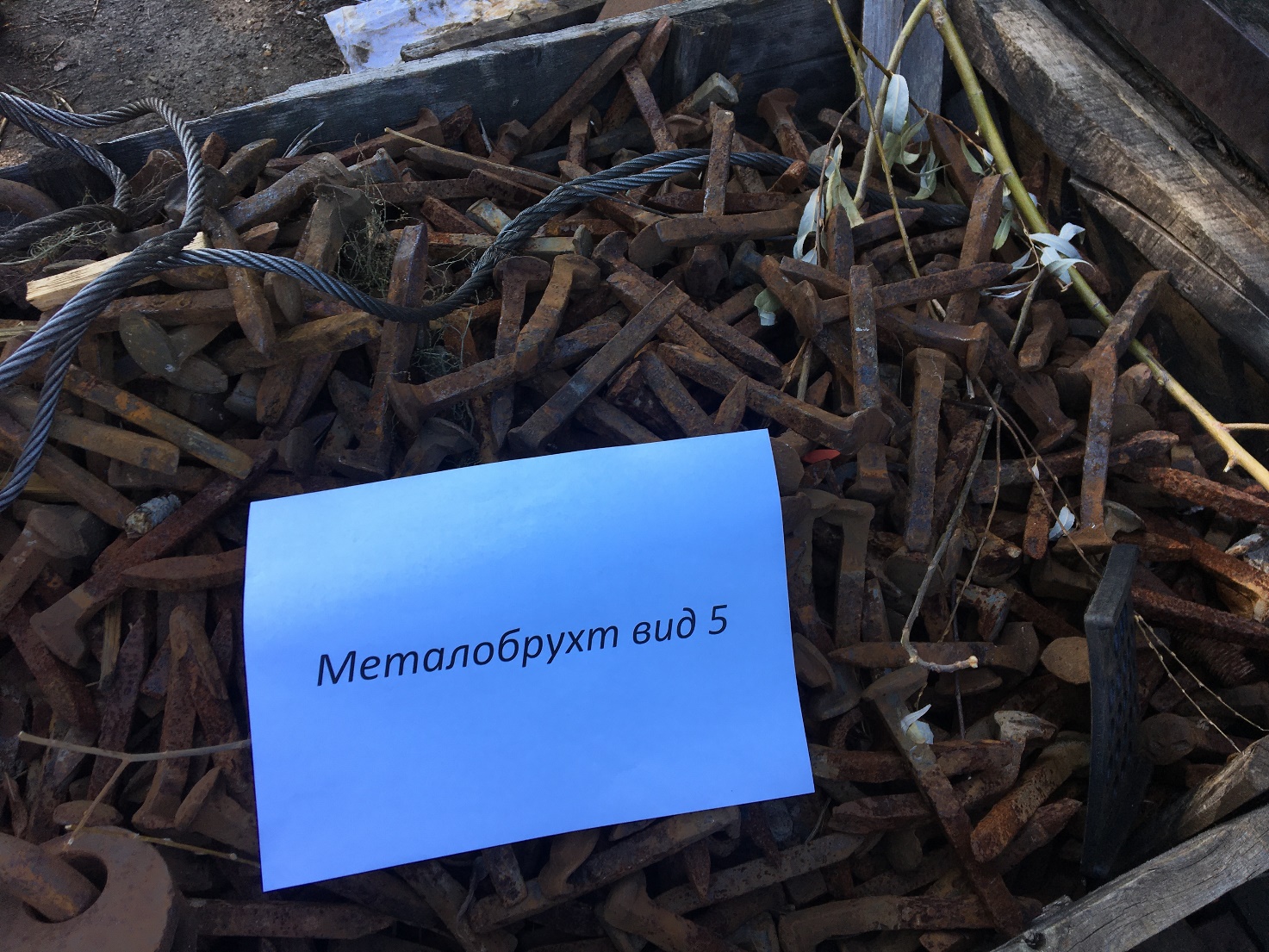 Металобрухт вид 5Київ-Петрівська філія ПрАТ «Київ-Дніпровське МППЗТ»м. Київ, вул. Полярна, 12А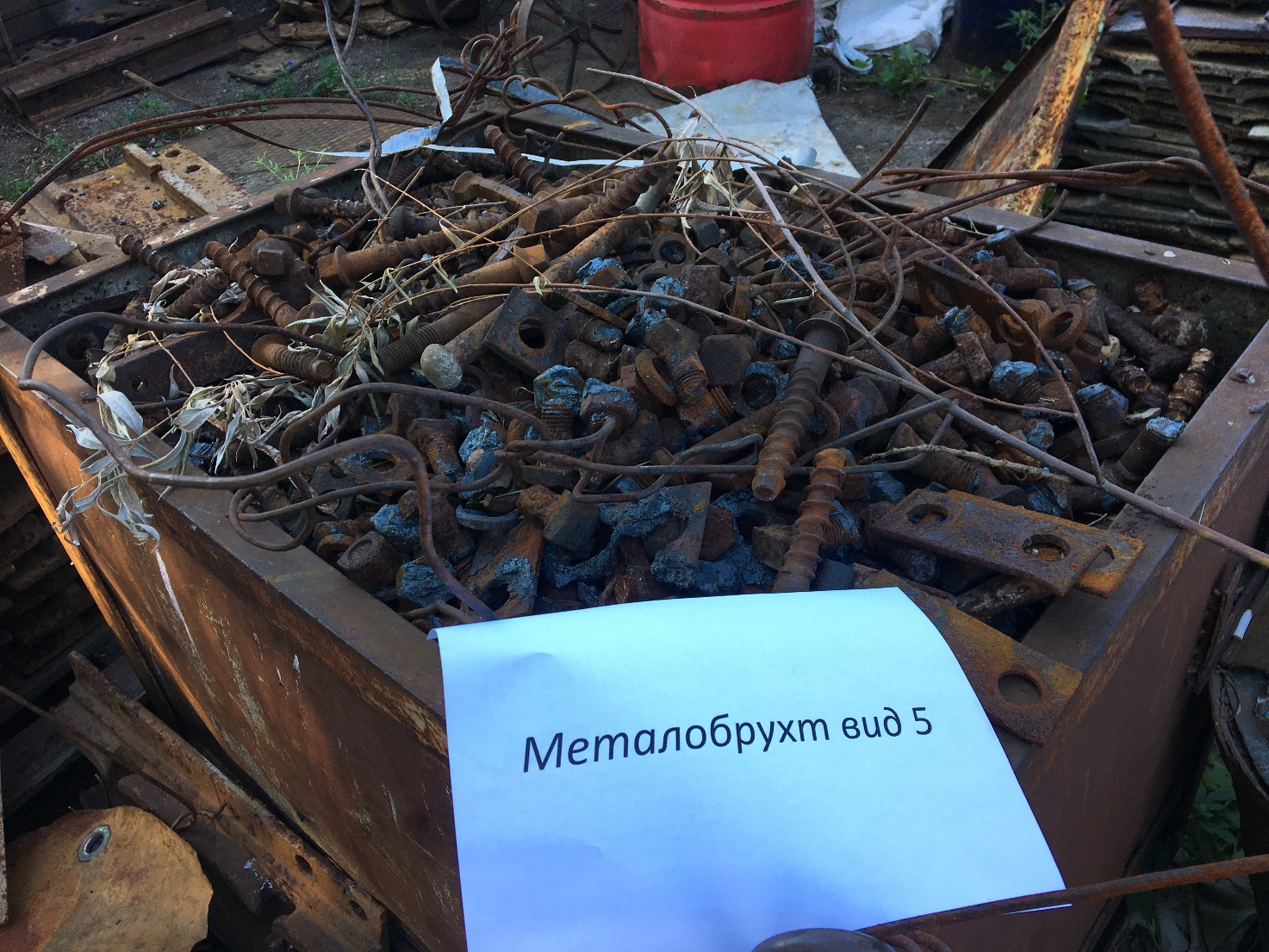 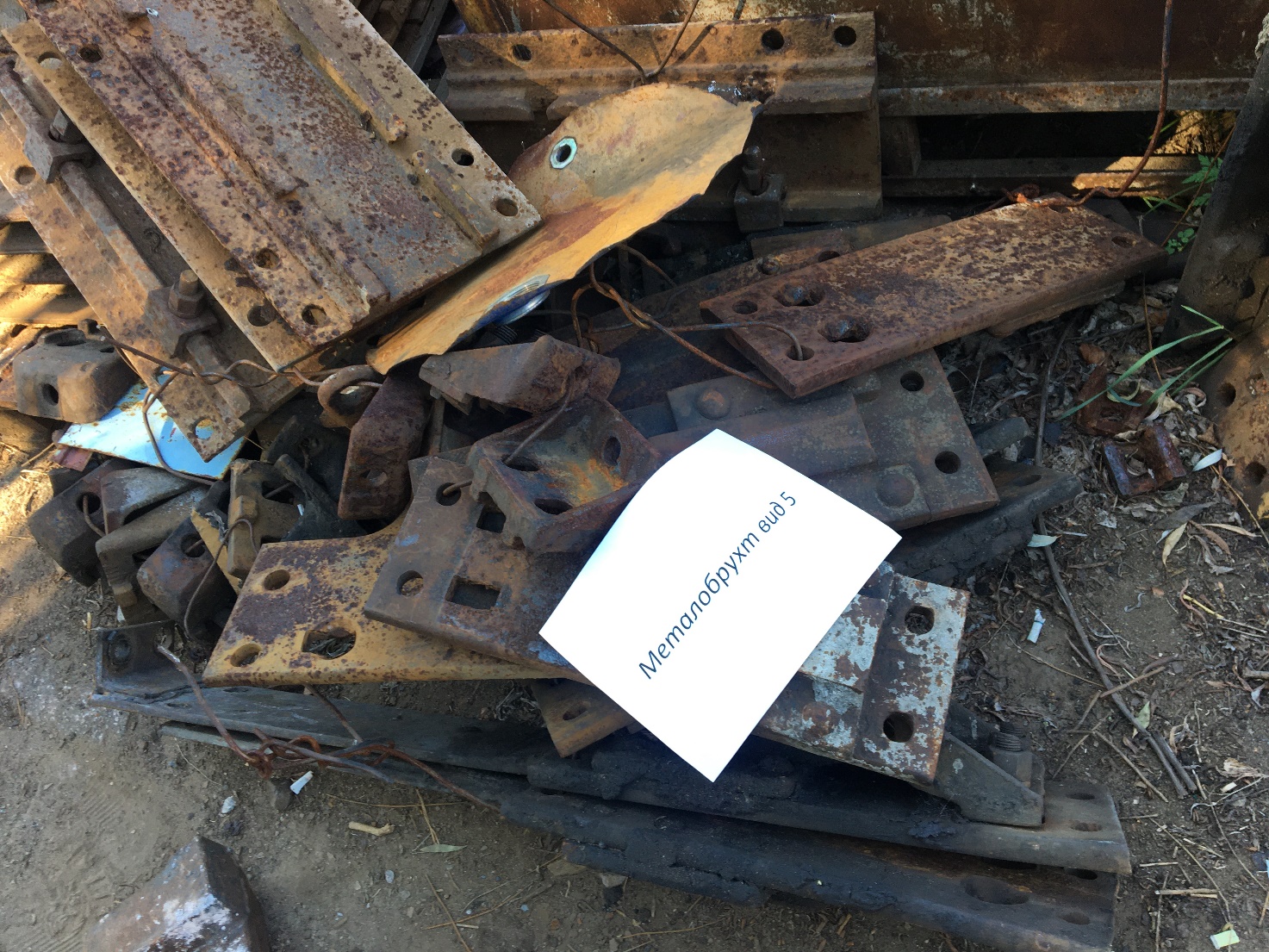 Металобрухт вид 5Київ-Петрівська філія ПрАТ «Київ-Дніпровське МППЗТ»м. Київ, вул. Полярна, 12А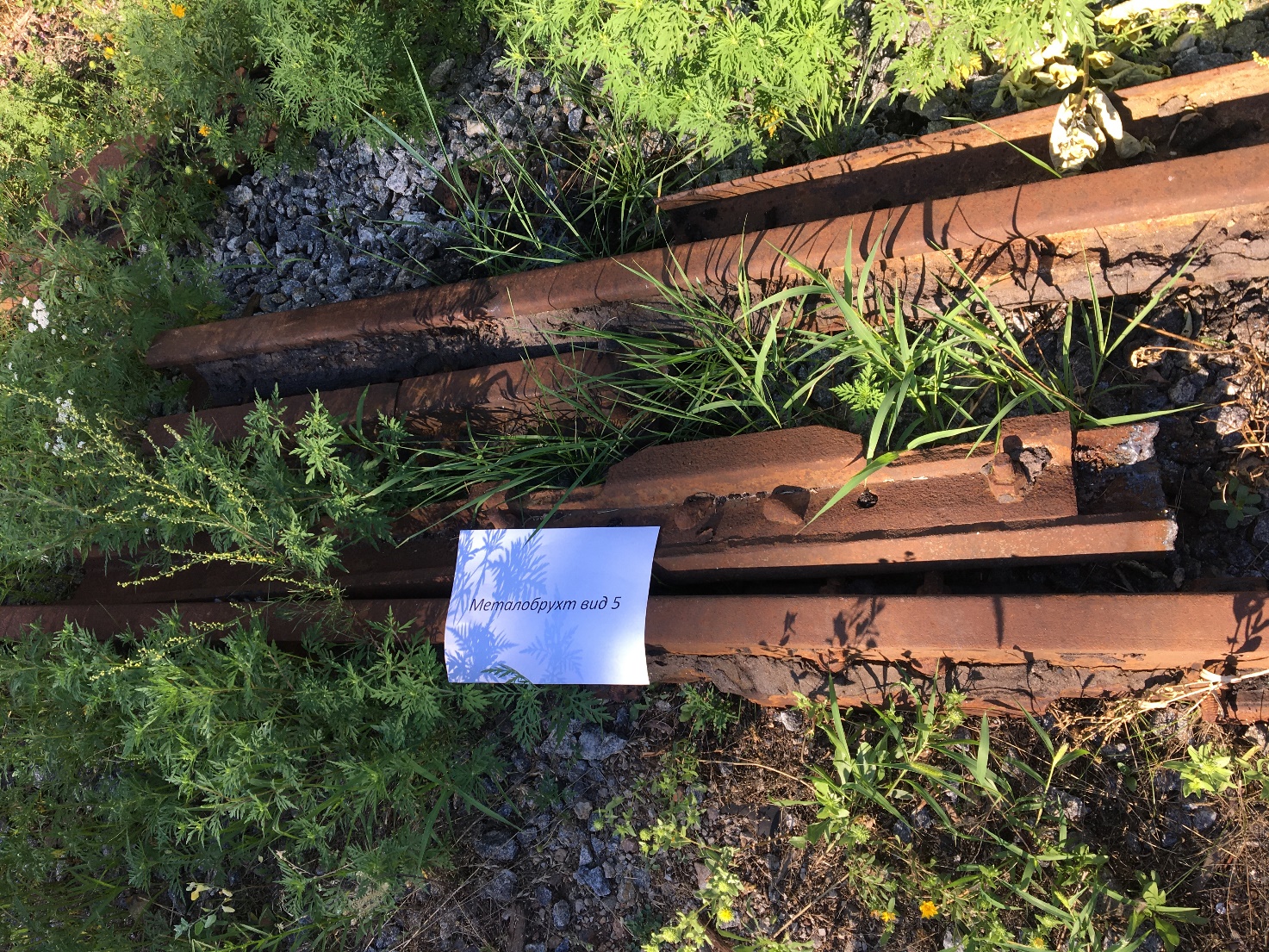 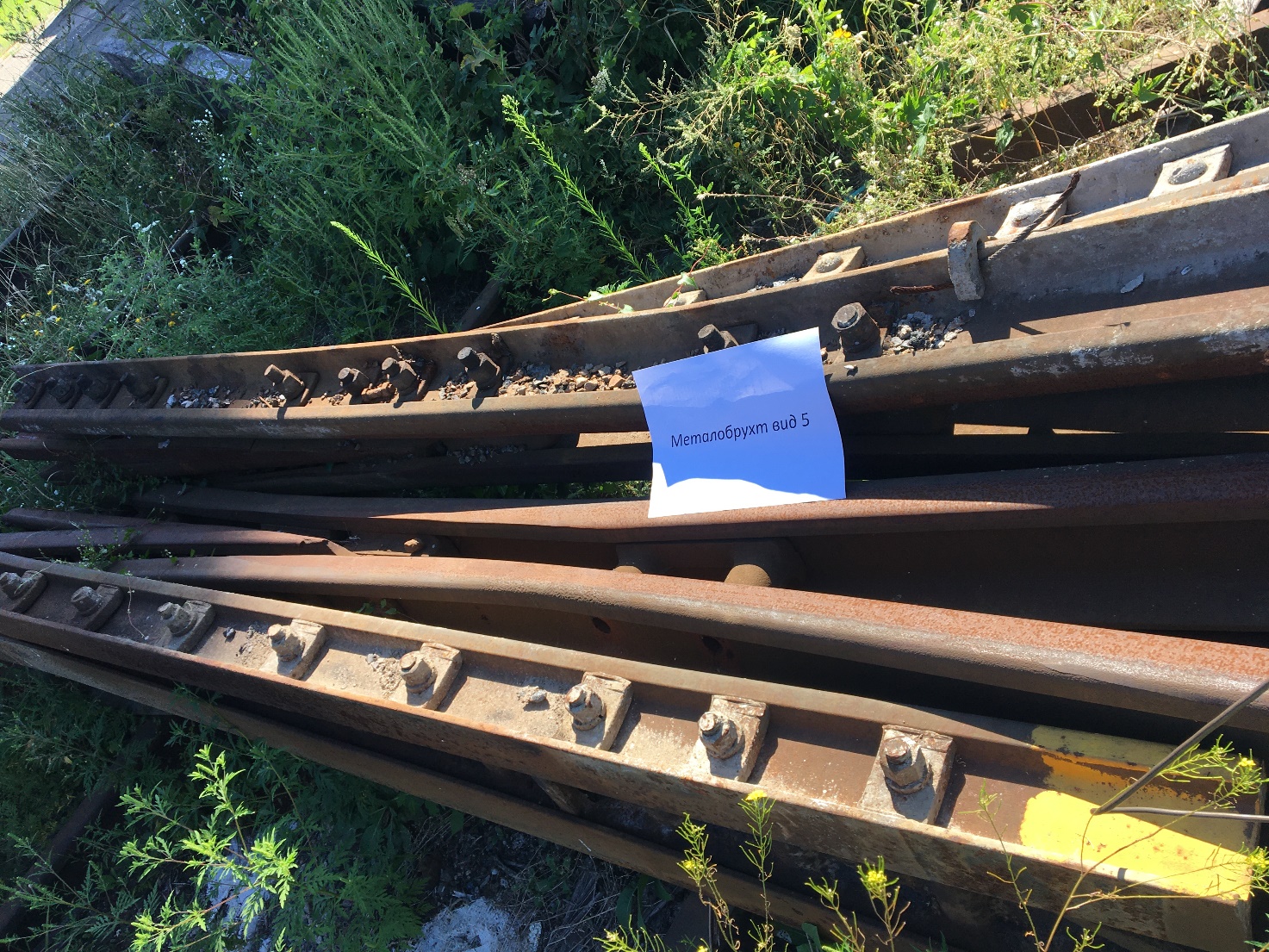 Металобрухт вид 5Київ-Петрівська філія ПрАТ «Київ-Дніпровське МППЗТ»м. Київ, вул. Полярна, 12А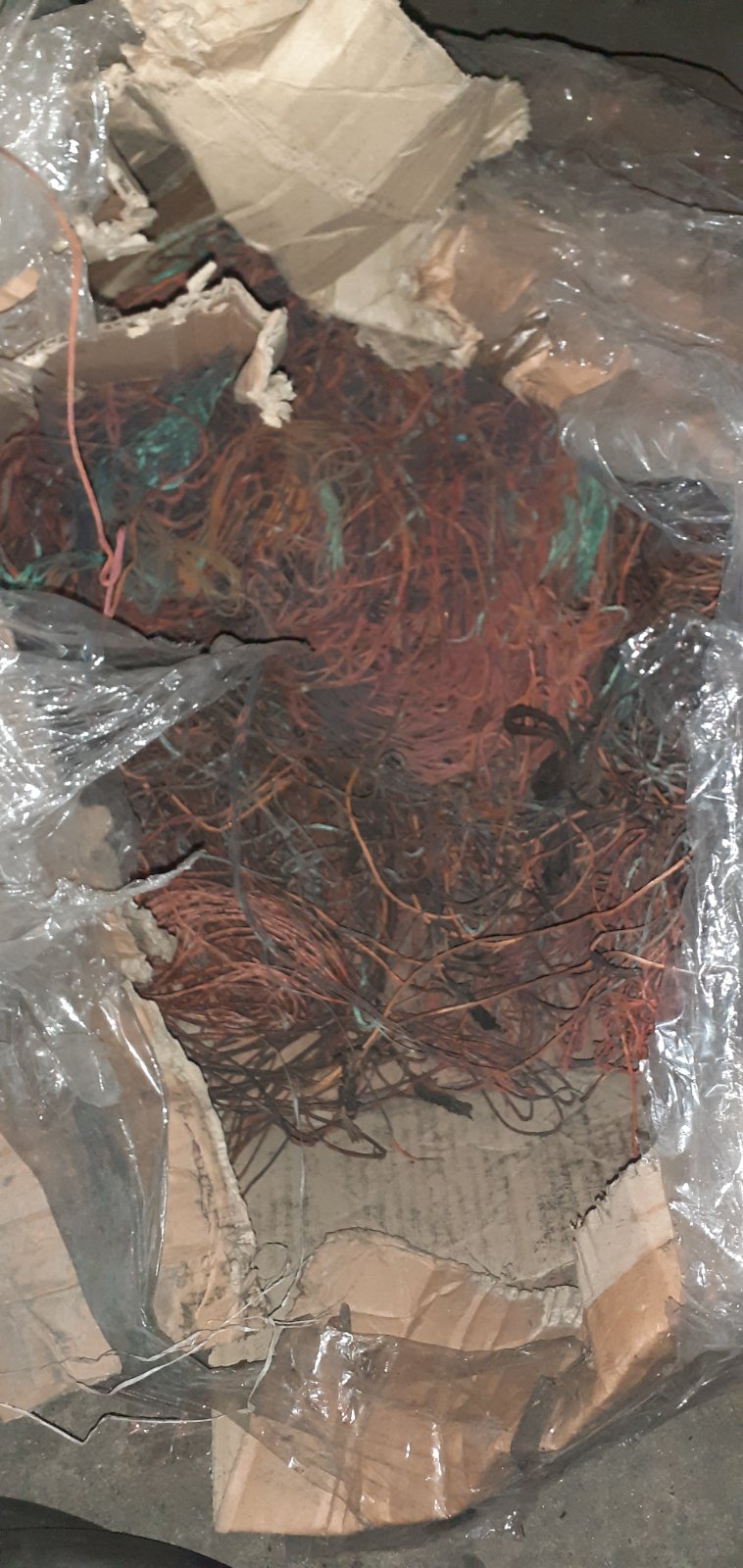 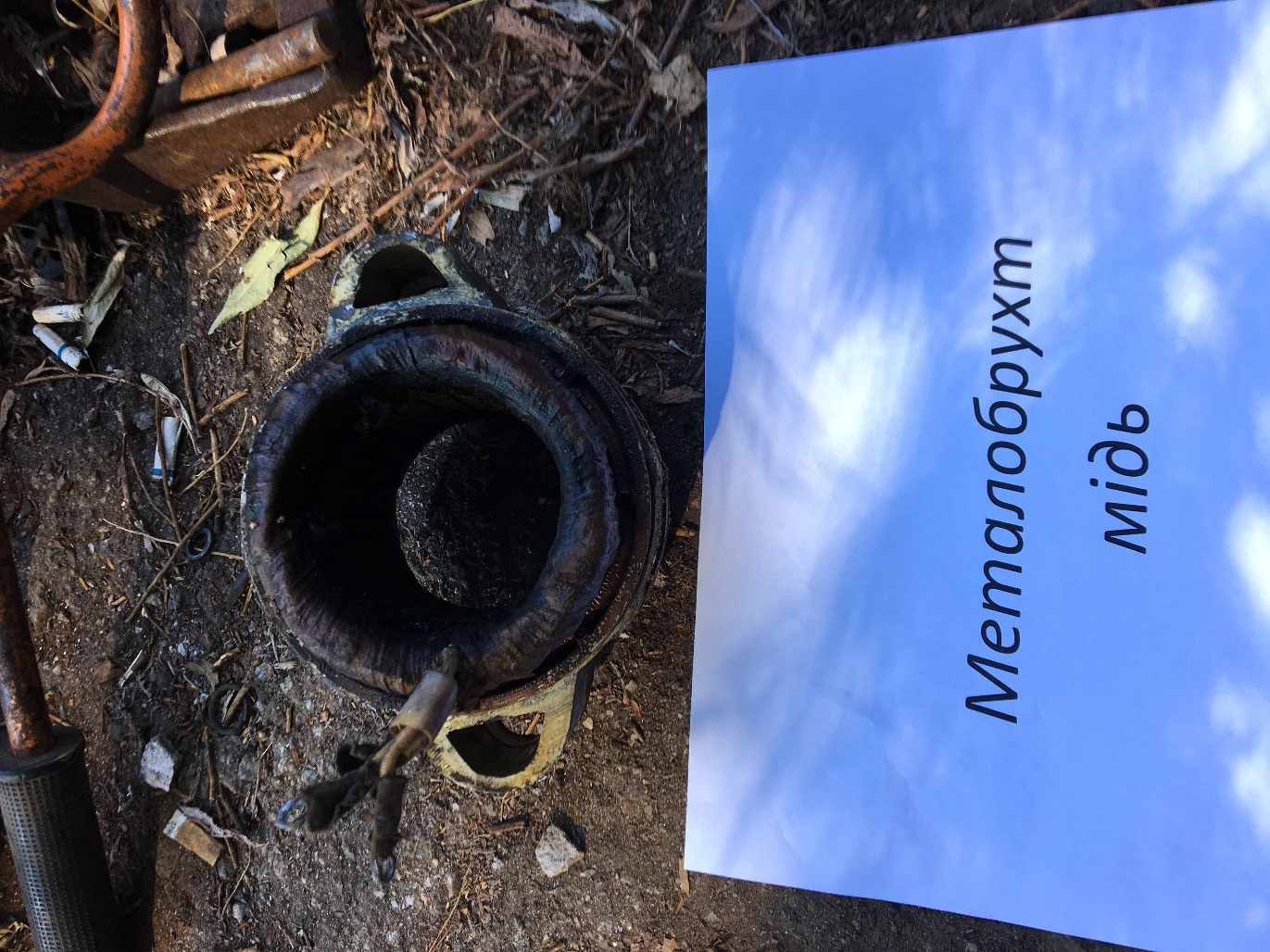 Металобрухт мідь вид 4Київ-Петрівська філія ПрАТ «Київ-Дніпровське МППЗТ»м. Київ, вул. Полярна, 12Ам. Київ, вул. Куренівська, 8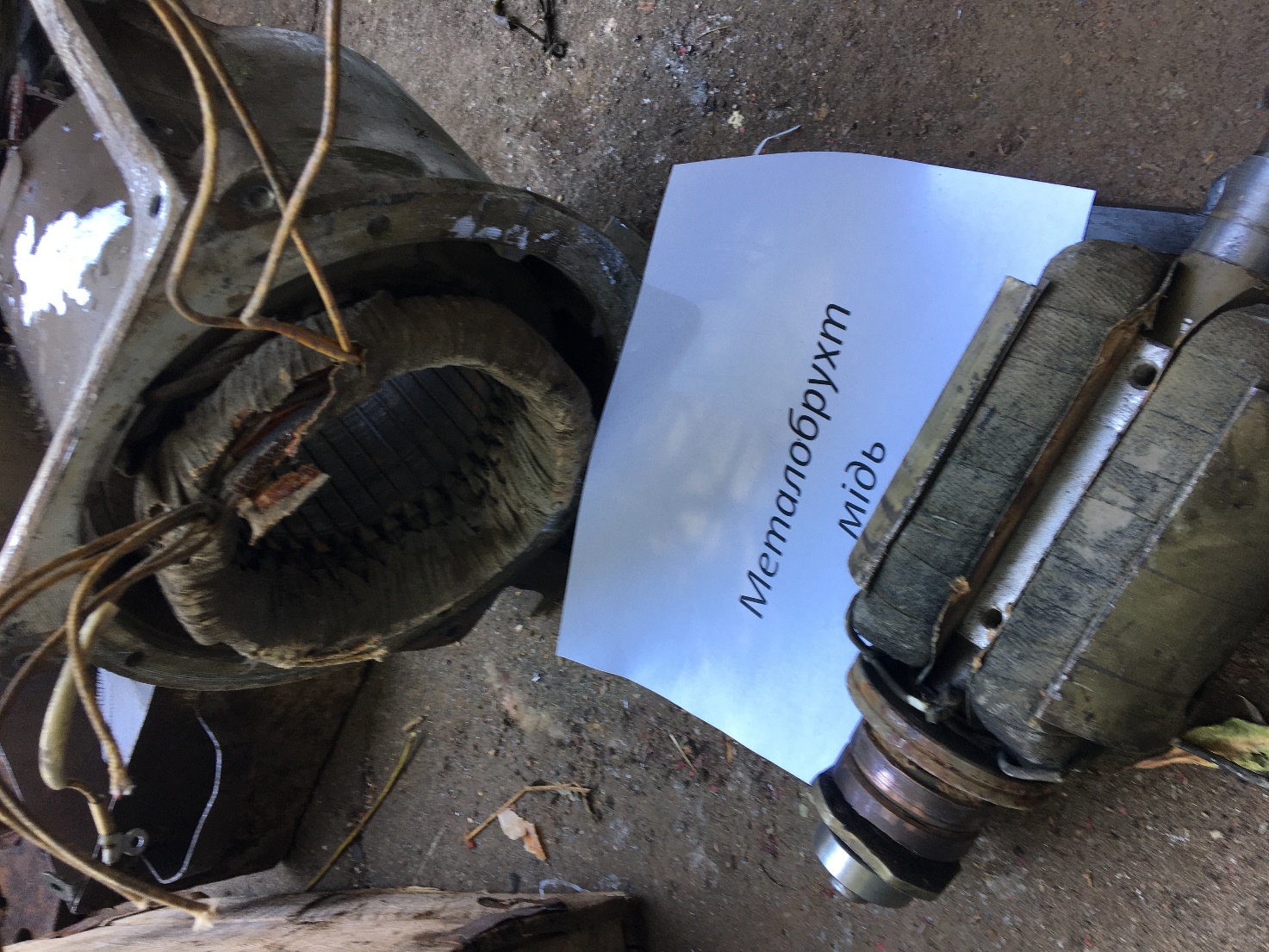 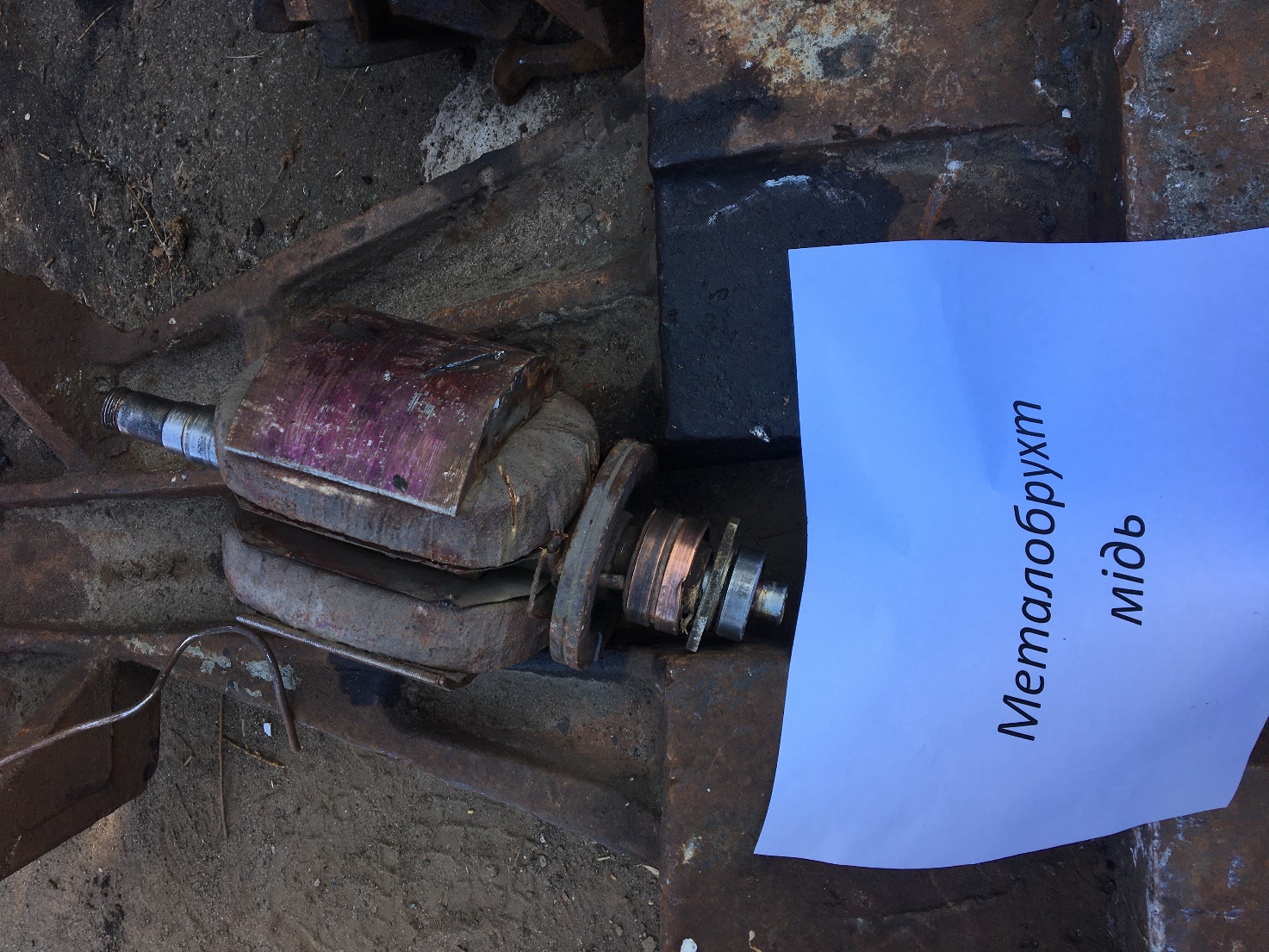 Металобрухт мідь вид 4Київ-Петрівська філія ПрАТ «Київ-Дніпровське МППЗТ»м. Київ, вул. Полярна, 12Ам. Київ, вул. Куренівська, 8